Warm-UpExponential FunctionsDirections: Determine a) whether each function is exponential growth or decay, b) find the functions’ percent increase or decrease.You deposit $3000 into your savings account. Bank of America has an interest rate of 0.10% and your account is compounded monthly. Which of the following equations can be used to model the situation?Classwork 8-2 ContinuedCompound InterestSuppose you deposit $1500 in a savings account that pays interest at an annual rate of 6%. No money is added or withdrawn from the account.How much will be in the account after 5 years?How much will be in the account after 20 years?Suppose you invest $7500 at an annual interest of 7% compounded biweekly. How much will you have in the account in 10 years?Sarah received a paycheck for $1200. She deposited   of the money into a bank account. The account has an interest rate of 0.6% compounded quarterly. This is the first and last deposit that Sarah makes into this account. How much money will be in the account in 15 years?You buy a savings bond for $25 that pays a yearly interest rate of 4.2%. What will the savings bond be worth after ten years?You charge $50 worth of clothes for your new job on your credit card. The interest rate on your credit card is 12.5% monthly. If you make no payments and no additional purchases how much money will you owe at the end of 6 months?Directions: Determine a) whether each function is exponential growth or decay, b) identify the growth (or decay) factor, and c) find the functions’ percent increase or decrease.Directions: a) Write a function (either an exponential model or compound interest) for each situation. b) Find the value asked for.A population of 1,236,000 grows 1.3% per year for 10 years.A stock of $6,500 with a 1.5% interest compounded quarterly for 2 years.The price of a new home is $350,000. The value of the home appreciates 2% each year. How much will the home be worth in 10 years?An investment of $75,000 increases at a rate of 12.5% per year. What is the value of the investment after 30 years?A triangle and its dimensions are shown below. 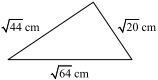 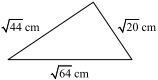 Which of the following is the perimeter of the triangle? Interest is compoundedtime a year.Interest is compoundedtimes a year.Interest is compoundedtimes a year.Interest is compoundedtime a month.This istimes a year.Interest is compoundedtimes a month.This istimes a year.Interest is compoundedtime a week.This istimes a year.Interest is compoundedtime a day.This istimes a year.